LISA 1Tööleht QR koodide lugemiseks1. Lünkteksti täiendamine.Täida lüngad QR koode kasutades:1.  Autos ja bussis ............................... ...............................................2. ...........................................kehtivad ...................................................... ja ohutuse tagamiseks ............................................................................3. Liikluses ole ....................................................................................4. Jalgrattaga ……... ületades peatu enne …….. või …….., tule rattalt maha ja mine läbi selleks …….. .5. Tulekahju vältimiseks ……….. tubadesse ………….6. Suitsuandurit tuleb kontrollida iga ……., kord ……….. kontrolli või vaheta …………7. Proovi oma kodust (toast)/klassiruumist ………. pääseda …………….8. Võõras kohas jälgi ………………..märgistust, selle järgi …………. saad majast tulekahju korral ………….. väljuda.9. Tule kustutamiseks sobib ka ……… või ……….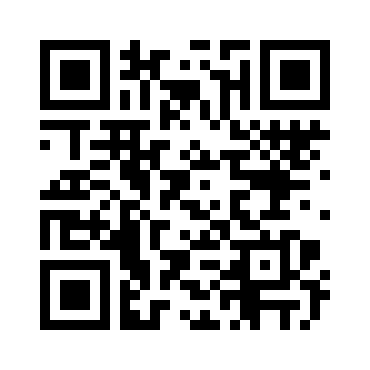 Autos ja bussis kinnita turvavöö.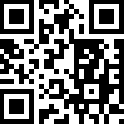 www.liikluskasvatus.ee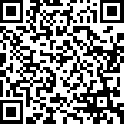 2.Liiklusreeglid kehtivad kõikidele liiklejatele ja ohutuse tagamiseks tuleb neid järgida.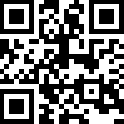 3. Liikluses ole tähelepanelik.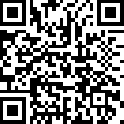 http://www.liikluskasvatus.ee/lapsed-kuni-10a/testid/ Testid: jalgratturi reeglid, liiklusmärgid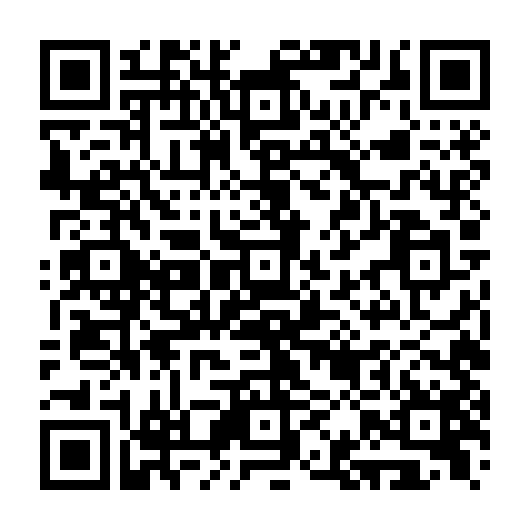 4. Jalgrattaga raudteed ületades peatu enne raudteeülekäigu- või ülesõidukohta, tule rattalt maha ja mine läbi selleks ettenähtud tõkete.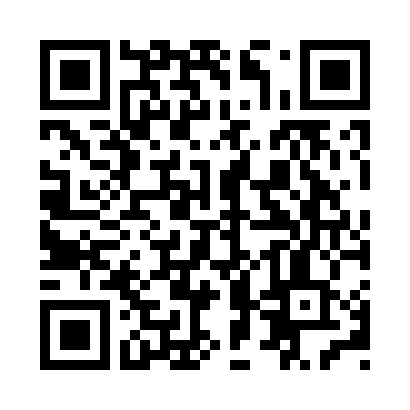 Tulekahju vältimiseks paigalda tubadesse suitsuandurid.Suitsuandurit tuleb kontrollida iga kuu, kord aastas kontrolli või vaheta patareid.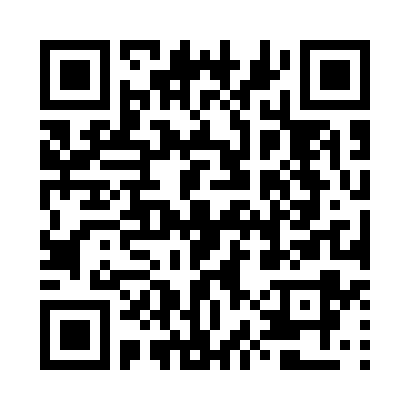 Proovi oma kodust (toast)/klassiruumist välja pääseda kinnisilmi.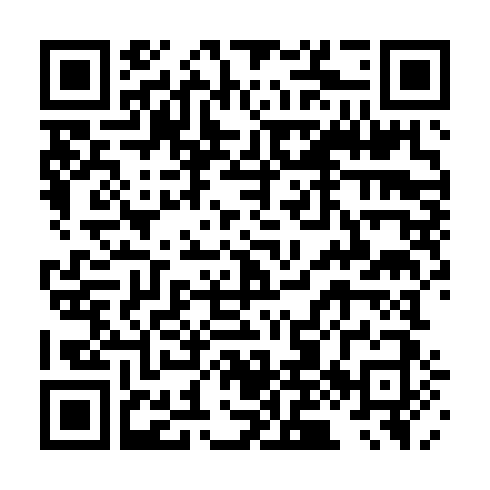 Võõras kohas jälgi evakuatsioonimärgistust, selle järgi liikudes saad majast tulekahju korral ohutult väljuda.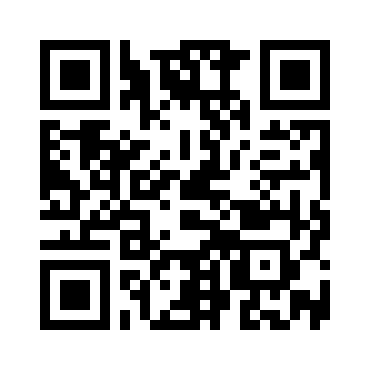 Tule kustutamiseks sobib ka liiv või muld.